ОБЪЯВЛЕНИЕ13 СЕНТЯБРЯ 2021 ГОДА В 14.20 в аудитории 327 состоится совещание классных руководителей 1 и 2 курсов корпуса АНа совещание классным руководителям 1 курса принести заполненный социальный паспорт в форме таблицы:– неблагополучные семьи, - многодетные семьи, - дети-сироты, - группа «риска», - дети-инвалиды, - состоящие на учете в КДН и ЗПКлассным руководителям подготовить отчет по социальному паспорту  (краткая характеристика своей группы)ОСТАЛЬЫЕ КУРСЫ (2,3,4) СОГЛАСНО РАСПИСАНИЮ ПРОВЕСТИ КЛАССНЫЙ ЧАС 45 МИН.! Администрация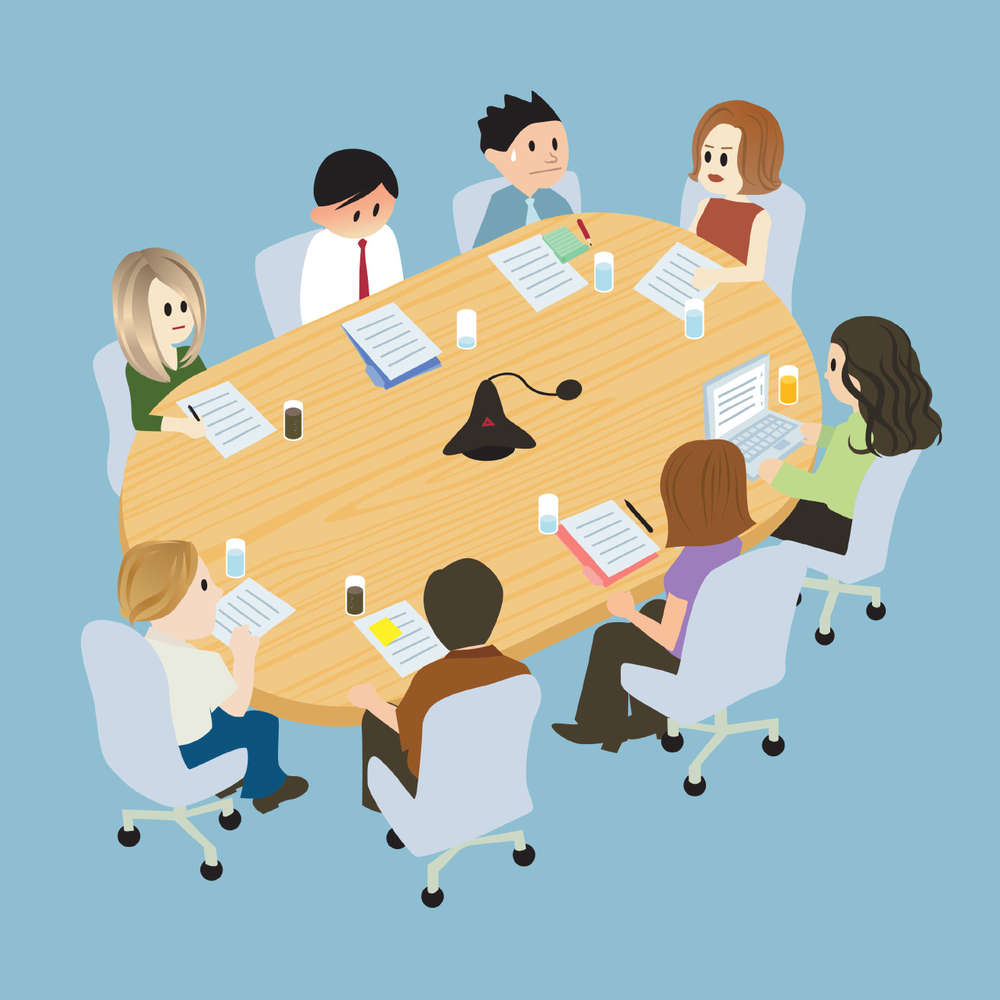 